Proposta de Acompanhamento da AprendizagemESCOLA: 	NOME: 	ANO E TURMA: _____________ NÚMERO: _______ DATA: 	PROFESSOR(A): 	História – 8º ano – 1º bimestreQuestão 1Leia o texto a seguir e faça o que se pede. “Foi no século XVII, na Inglaterra, que se deu a primeira revolução burguesa da história da civilização ocidental. Em 1640 teve início a Revolução Puritana. Em 1688 ocorreu a Revolução Gloriosa. Ambas, contudo, fazem parte do mesmo processo revolucionário, o que nos levou a optar pela denominação de Revolução Inglesa e não Revoluções Inglesas [...].”ARRUDA, José Jobson de Andrade. Perspectivas da Revolução Inglesa. Revista Brasileira de História, p. 121. Disponível em: <https://www.anpuh.org/arquivo/download?ID_ARQUIVO=1862>. Acesso em: 2 out. 2018.a) Apresente duas consequências políticas da Revolução Puritana de 1940.______________________________________________________________________________________________________________________________________________________________________________________________________________________________________________________________________________________________________________________________________________________________________________________________________________________________________________b) O que foi a Revolução Gloriosa?________________________________________________________________________________________________________________________________________________________________________________________________________________________________________________________________________________________________________________________________________________________c) Explique por que o autor optou pela denominação “Revolução Inglesa”, em vez de “Revoluções Inglesas”.______________________________________________________________________________________________________________________________________________________________________________________________________________________________________________________________________________________________________________________________________________________________________________________________________________________________________________Questão 2Identifique a alternativa que melhor apresenta as consequências da Revolução Gloriosa.a) Fortaleceu o sistema parlamentar e a burguesia. b) Intensificou o feudalismo com o apoio da Igreja Católica.c) Impôs o absolutismo e o anglicanismo como religião oficial.d) Liberou a economia de suas amarras e reintroduziu o absolutismo.   Questão 3 Leia o texto a seguir.“O gigantesco desenvolvimento da indústria inglesa desde 1760, porém, não se limitou à fabricação de tecidos. Uma vez desencadeada, o impulso do setor têxtil expandiu-se para todos os ramos da atividade industrial.” ENGELS, Friedrich. A situação da classe trabalhadora na Inglaterra. São Paulo: Boitempo, 2010. p. 54. Cite uma inovação tecnológica característica da Revolução Industrial e as atividades ou serviços que se desenvolveram em razão dela, além da atividade têxtil. ______________________________________________________________________________________________________________________________________________________________________________________________________________________________________________________________________________________________________________________________________________________________________________________________________________________________________________Questão 4Leia o texto a seguir e faça o que se pede.“[...] uma lei de 1802 limita a 12 horas o trabalho por dia e isenta de serviço noturno os aprendizes pobres; outra, de 1812, limita o esforço de menor de 12 anos; uma lei de 1814 proíbe a convocação de menino de menos de 9. Em 1842 uma lei impede a mulher de servir nas minas. Lei de 1847 estabelece o trabalho de 10 horas.”IGLÉSIAS, Francisco. A revolução industrial. 3. ed. São Paulo: Brasiliense, 1982. p. 104. v. 11. (Coleção Tudo é história).a) As leis citadas no texto foram instituídas como resposta a que problema criado após a Revolução Industrial?______________________________________________________________________________________________________________________________________________________________________________________________________________________________________________________________________________________________________________________________________________________________________________________________________________________________________________b) Descreva o cotidiano nas fábricas britânicas no início do século XIX.______________________________________________________________________________________________________________________________________________________________________________________________________________________________________________________________________________________________________________________________________________________________________________________________________________________________________________Questão 5Observe a imagem para responder à questão. 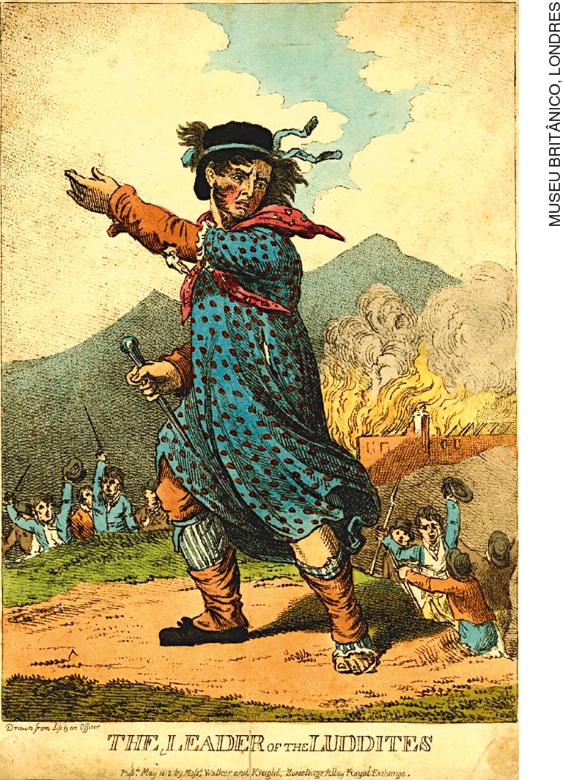 O líder dos ludistas, gravura de autoria desconhecida publicada em 1812. Museu Britânico, Londres.Descreva o movimento ludista, destacando o contexto social em que foi criado e suas principais características.______________________________________________________________________________________________________________________________________________________________________________________________________________________________________________________________________________________________________________________________________________________________________________________________________________________________________________Questão 6“A cena torna-se mais espantosa no interior das moradias, nos pátios e nas ruelas transversais: ‘não há um único vidro de janela intacto, os muros são leprosos, os batentes das portas e janelas estão quebrados, e as portas, quando existem, são feitas de pranchas pregadas’. Nas casas até os porões são usados como lugar de morar e em toda parte acumulam-se detritos e água suja.”BRESCIANI, Maria Stella Martins. Londres e Paris no século XIX. 7. ed. São Paulo: Brasiliense, 1992. p. 25. (Coleção Tudo é história).No trecho acima, é descrito um tipo de moradia construída em grandes cidades após a Revolução Industrial, que formavam  a) as favelas.b) as vilas operárias.c) os bairros periféricos.d) as associações comunitárias.Questão 7De acordo com o artigo 2o da Constituição Brasileira de 1988, os poderes da União são “independentes e harmônicos entre si”. Essa divisão de poderes é uma herança do iluminismo francês. Com base nessa informação, responda às perguntas a seguir.a) Quais são esses poderes? ________________________________________________________________________________________________________________________________________________________________________________________________________________________________________________________________________________________________________________________________________________________b) No contexto do iluminismo do século XVIII, essa divisão de poderes foi contraposta a que tipo de estrutura política?______________________________________________________________________________________________________________________________________________________________________________________________________________________________________________________________________________________________________________________________________________________________________________________________________________________________________________Questão 8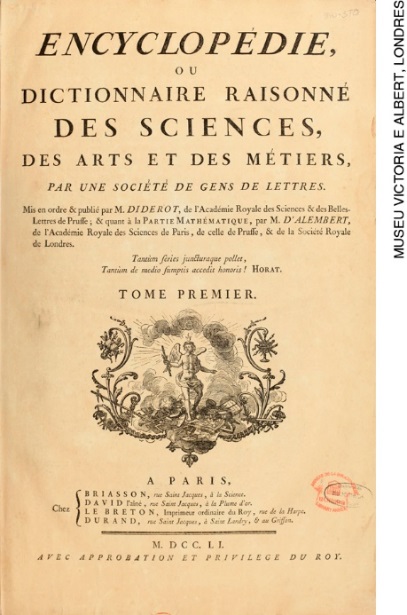 Primeira página da Enciclopédia, ou Dicionário Racional de Ciências, Artes e Técnicas, organizada e editada por Denis Diderot e Jean le Rond D'Alembert, publicada entre 1751 e 1772. 
Museu Victoria e Albert, Londres, Reino Unido.A página acima compõe a obra Enciclopédia, um dos marcos doa) liberalismo, movimento cujos adeptos buscavam explicar os fenômenos da natureza e da sociedade com base na religião católica. b) iluminismo, movimento intelectual cujos adeptos valorizavam a razão, a defesa da liberdade de pensamento e a igualdade jurídica. c) liberalismo, movimento que estabeleceu a base filosófica do absolutismo, dos pressupostos da fé e dos valores naturais. d) iluminismo, movimento formado por intelectuais que defendiam os princípios do Antigo Regime e o direito divino dos reis. Questão 9 “O burguês é o homem novo, que luta pelas reformas progressivas contra o obscurantismo e os privilégios da aristocracia e do clero. Sua filosofia é a filosofia da libertação, isto é, de um ideal realizado intelectualmente, mas não socialmente. A liberdade de comércio, a abolição dos privilégios e das imunidades das outras duas classes, a divulgação da cultura, a revisão do sistema fiscal etc. são os motivos da filosofia do século XVIII.”Verbete sobre iluminismo. In: BOBBIO, Norberto; MATTEUCCI, Nicola; PASQUINO, Gianfranco. Dicionário de política. Brasília: Editora Universidade de Brasília, 1998. p. 609. v. 1.De acordo com o texto, identifique a alternativa que melhor corresponde ao liberalismo econômico.a) É uma doutrina com base na qual se defende o controle monárquico sobre a economia. b) É um movimento filosófico antiliberal, absolutista e anticonstitucional. c) É um conjunto de ideias intervencionistas e contrárias à propriedade privada. d) É uma doutrina com base na qual se defende a livre concorrência e a propriedade privada.  Questão 10Observe a imagem a seguir e faça o que se pede.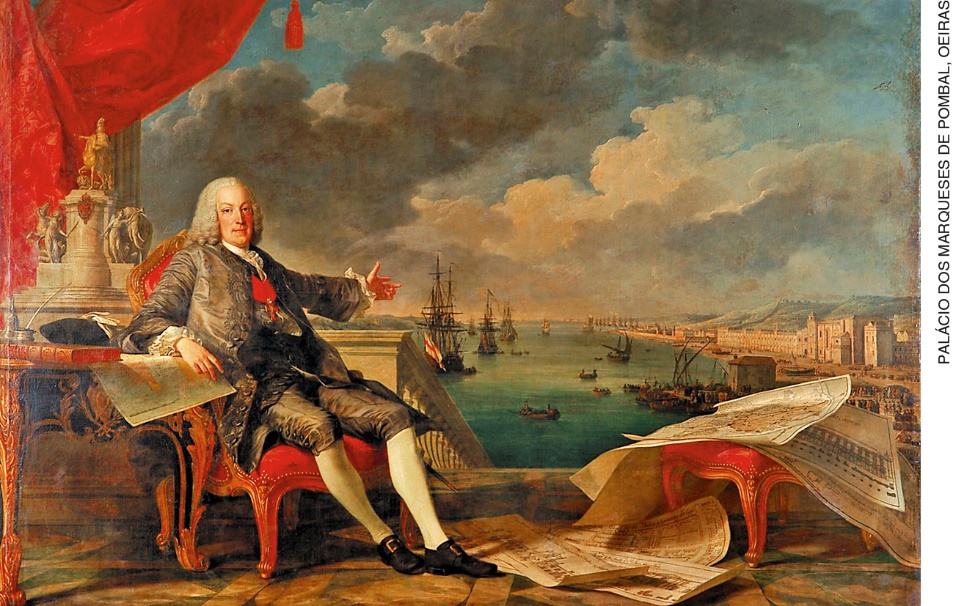 Retrato do marquês de Pombal, pintura de Louis-Michel van Loo e Claude-Joseph Vernet, 1767. Palácio dos Marqueses de Pombal, Oeiras, Portugal.a) Relacione o marquês de Pombal ao despotismo esclarecido. ______________________________________________________________________________________________________________________________________________________________________________________________________________________________________________________________________________________________________________________________________________________________________________________________________________________________________________b) Identifique alguns elementos dessa pintura que representam valores iluministas incorporados pelos chamados déspotas esclarecidos.______________________________________________________________________________________________________________________________________________________________________________________________________________________________________________________________________________________________________________________________________________________________________________________________________________________________________________